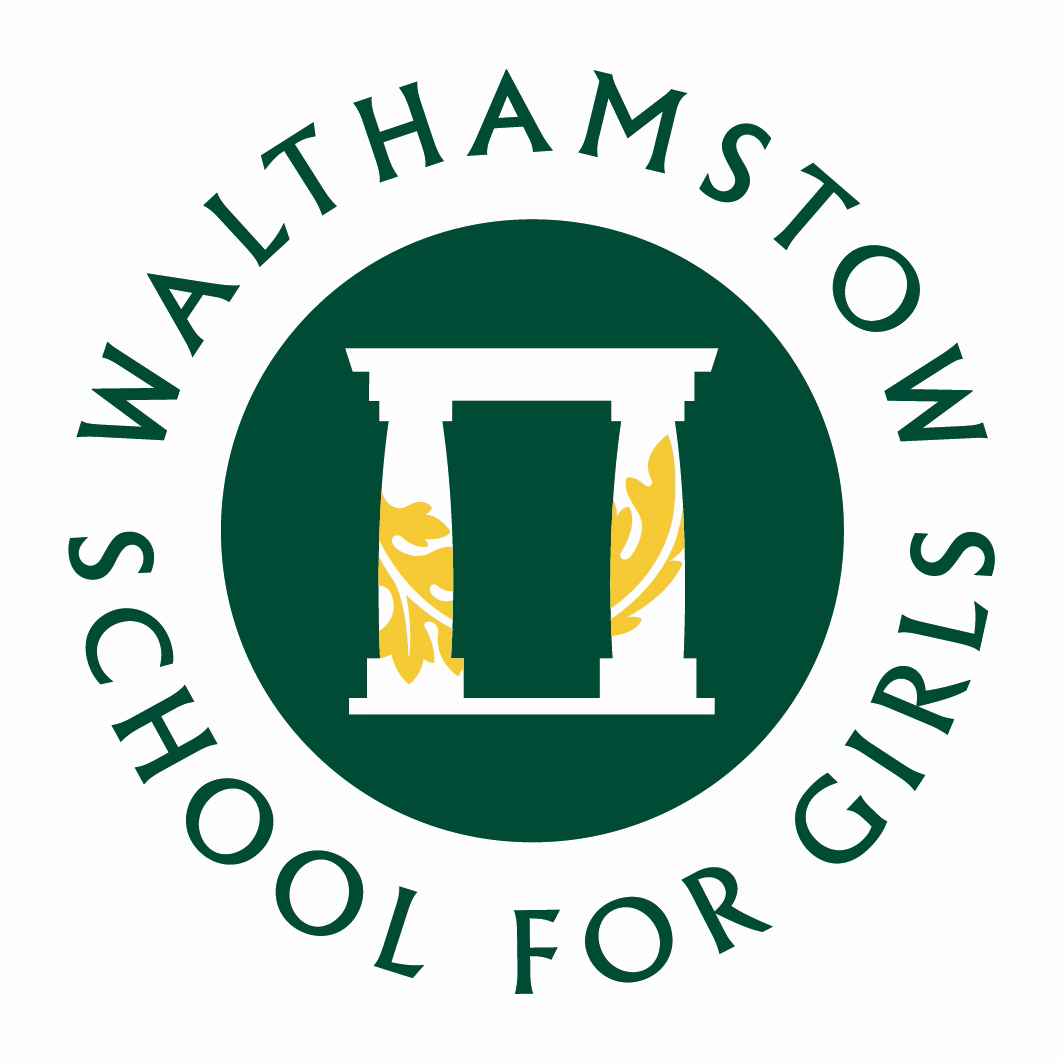 WALTHAMSTOW SCHOOL FOR GIRLS“NEGLECT NOT THE GIFT THAT IS IN THEE”Job title:			Head of Faculty (core) (HOF)Reporting to: 			Leadership Team (LT) member line managerResponsible for:		Teaching staff and support staff within the facultyLine management of:	Deputy Heads of Faculty (DHOF) and other named members of the    Faculty.           Liaising with:	LT, other HOFs, Student Progress Leader (SPL), Student Support Services, relevant staff with cross-school responsibilities, relevant teaching and support staff, LEA personnel, governors, parents/carers and external agencies.Working time:	195 days per year – full time. Attendance at identified calendared events during the school yearSalary / TLR Allowance: 	Classroom Teachers’ Pay Scale + TLR1cDisclosure:			EnhancedThis job description is carried out in accordance with provisions of the School Teachers’ Pay and Conditions document and within the range of teachers’ duties set out in that document.The school will endeavour to make any necessary reasonable adjustments to the job and the working environment to enable access to employment opportunity for disabled job applicants or continued employment for any employee who develops a disabling condition.This job description is current at the date shown but, in consultation with you, may be changed by the Headteacher to reflect or anticipate changes in the job commensurate with the grade and job title.Each Head of Faculty may have specific duties on top of these generic ones.March 2020This school is committed to safeguarding and promoting the welfare of children and young people and expects all staff and volunteers to share this commitment.March 2020This school is committed to safeguarding and promoting the welfare of children and young people and expects all staff and volunteers to share this commitment.Core PurposeTo lead and manage the facultyTo be accountable for student progress and attainment within the facultyTo monitor student achievement levels and ensure that strategies are in place to maximise standards of attainmentTo develop and enhance the teaching practice of the other members of the facultyEnhanced dutiesTo share practice through engaging with other schools and hosting educationalist, e.g through the Teaching School Alliance and Leading EdgeTo participate in Learning Walks across the schoolTo represent the faculty and promote the subject in a variety of forums including Parent Information Evenings, subject based assemblies and celebratory events Plan, promote and co-ordinate interventions across cohortsTo develop and maintain primary links, for instance shared moderation; primary workshops CurriculumTo ensure the provision of an appropriately broad, balanced, relevant and differentiated curriculum to meet the needs of all students studying in the faculty To assume direct responsibility for one subject within the faculty, if appropriate, including the development of syllabi, resources, Schemes of Work (SOW) and assessment strategiesTo lead curriculum development for the facultyTo keep up to date with national developments in the subject area and teaching practice and methodologyTo actively monitor and respond to curriculum developments and initiatives at national, regional and local levels and to disseminate this knowledge to faculty membersTo ensure that statutory requirements are metMonitoring and EvaluationTo assume responsibility for monitoring and evaluation of school policies and procedures within the faculty, and the teaching and assessment of members of the faculty.To lead Self Evaluation activities and carry out the activities as a means of improving faculty practice and identifying areas for development Strategic LeadershipTo lead faculty colleagues in formulating aims, objectives and strategic plans for the faculty which have coherence and relevance to the needs of students and to the aims, objectives and strategic plans of the schoolTo assume responsibility for writing, overseeing and evaluating the faculty improvement plan on an annual cycleTo lead on the implementation and evaluation of one of the three school improvement plan (SIP) themesTo plan the development of staff expertise to achieve faculty improvement plan objectivesTo monitor and evaluate the contribution and impact of faculty members to school improvementQuality AssuranceTo ensure that all school policies are implemented by all faculty members To carry out lesson observations and feedback in line with the school’s Self Evaluation PolicyTo ensure high expectations and consistent excellent practice throughout the facultyTo ensure consistently high standards of student behaviour in the faculty by role modelling, supporting colleagues, intervening and following up any incidents or issuesTo implement and evaluate the impact of improvement activities on the quality of teaching and learning in the facultyTo identify appropriate attainment targets, monitor student standards and support the achievement of annual targets, in liaison with DHOFs where they are subject leadersTo actively monitor, analyse and evaluate student progress and attainment, formatively and summativelyTo ensure the implementation of all school evaluation systems in line with the School’s Self Evaluation PolicyResourcesTo effectively manage and deploy teaching and support staffTo effectively manage the faculty’s budget in order to progress SIP priorities, maximise attainment and meet the school’s aims of providing value for money.To bid for resources as part of the SIP To effectively manage physical resources, stock and faculty accommodation in order to maximise student attainment levels and ensure an ambience conducive to learningTo ensure that risk assessments and Health and Safety checks are carried out in line with school policyStaffingTo be the performance manager for the post holders in the faculty, carrying out performance management reviews in line with school policy and setting challenging objectives To support other team leaders in the faculty in discharging their performance management duties and to monitor the effectiveness of performance management arrangements in the facultyTo ensure that the career and professional development needs of all members of the faculty are addressedTo oversee the arrangements made by the DHOFs for covering the lessons of absent staff in the facultyTo support, guide and motivate faculty membersTo participate in the recruitment and interview process for members of the facultyTo ensure the effective induction of new staff in line with school proceduresTo promote teamwork and to motivate staff to ensure effective learning relationsTo be responsible for the day to day management of staff within the faculty and to act as a positive role modelTo provide advice to colleagues in the faculty on threshold, UPS, references, promotion, behaviour management, etcTo delegate appropriately to postholders in the faculty cross curricular responsibilities for Challenge, SEN & ICTTo organise faculty meetings and arrange chairing and minutingTo support and challenge faculty members, including in circumstances where they are underperformingManagement InformationTo make use of analysis and evaluate performance data providedTo identify and take appropriate action on issues arising from referrals, data and reportsTo produce reports on examination performance, supported by DHOFs where they are subject leadersTo ensure that all faculty members use data appropriately to set targets, expectations and to differentiate their teachingCommunicationTo coordinate and oversee marking in line with school policyTo quality control reports on students, supported by DHOFs where they are subject leadersTo oversee feedback from the faculty to parentsTo prepare reports on the work of the faculty e.g for governorsTo make contributions relating to the work of the faculty to school publications, LEA reports etc To keep faculty members informed of whole school matters and developments To provide the Headteacher with relevant pupil performance informationTo promote the work of the facultyTo liaise with partner schools, primary schools, higher education establishments, industry, exam boards, awarding bodies and other relevant external agencies StudentsTo be responsible for effective and efficient timetable arrangements and organisation of teaching groupsTo be responsible for student behaviour, wellbeing and development within the faculty To support the SPL whose year group the HOF is attached toSchool EthosTo contribute to the development of whole school policy as a member of the school forum and HOFsTo represent the faculty at the above meetingsTo support the school ethos, aims and policiesWhole School ContributionTo play a full part in the life of the school community, to support its distinctive aims and ethos and to encourage staff and students to follow this exampleTo continue professional developmentTo comply with the school’s Health and Safety policyTo undertake any other duty as specified by STPCD not mentioned aboveCriteriaEssentialDesirableAssessed by applicationAssessed by selection processQualificationsQualificationsQualificationsQualificationsQualificationsQualifications1A good honours degree or equivalent//2Qualified Teacher Status (QTS)//Professional experience and knowledgeProfessional experience and knowledgeProfessional experience and knowledgeProfessional experience and knowledgeProfessional experience and knowledgeProfessional experience and knowledge3Proven experience as an outstanding classroom practitioner teaching the full ability range 11-16///4Successful management experience///5Evidence of recent relevant professional development activities//6Considerable experience of curriculum development///Knowledge and UnderstandingKnowledge and UnderstandingKnowledge and UnderstandingKnowledge and UnderstandingKnowledge and UnderstandingKnowledge and Understanding7An in-depth understanding of the nature of the Mathematics curriculum and its relationship to the curriculum as a whole //8Secure knowledge of the statutory requirements for Mathematics and assessment, recording and reporting requirements in the subject ///9Good knowledge and understanding of the characteristics of high quality teaching in Mathematics and the main strategies for improving and sustaining high standards of teaching, learning and achievement for all students///10A full appreciation of the contribution the subject can make to furthering the school’s aims and to its central priority of further raising achievement //11A full knowledge and understanding of the contribution the subject can make to the school’s Equal Opportunities Policy and practice///12Knowledge and understanding of how evidence from a variety of sources can be used to inform expectations, targets and teaching approaches in the faculty//13Knowledge and understanding of the current use and future potential of information technology to aid teaching and learning of the subject and to assist with subject management///Skills and Personal Qualities/14 Ability to set high standards and provide a professional role model for staff in the teaching and learning of the subject///15Ability to set clear aims, direction and purpose for the subject and to lead a team to achieve identified aims///16First class communication skills (written and oral) for working with a variety of audiences//17Energy and enthusiasm for all aspects of the post///18Creative approach to curriculum development and school development///19Strong commitment to maintaining and improving still further the quality of     teaching and learning and standards achieved in the faculty//20Ability to evaluate the quality of classroom experience//21Ability to support, guide and motivate others//22Ability to provide strong leadership and to work as a member of a team and to understand when these roles are appropriate//23Ability to work under pressure, to meet challenging deadlines and to be adaptable//24Good organisation and proven administrative abilities///25Ability to devolve responsibilities and delegate tasks, as appropriate//26Ability to identify professional development needs and encourage continuing professional development, plan and organise INSET//27Ability to develop successful relationships with students and to employ a variety of strategies for behaviour management///28Commitment to safeguard and promote the welfare of children and young people///29Ability to demonstrate commitment to Equal Opportunities///